TORRE DEL NERA ALBERGO DIFFUSO & SPA:ATMOSFERE BUCOLICHE, CON TREKKING A CAVALLO DA VERI RANCHEROSLa proposta in più: picnic “sur l’herbe” in occasione della fioritura di Castelluccio di NorciaMilano, 2 maggio 2022 - Tra maggio e luglio, ai piedi dei monti Sibillini in Umbria, la natura compie uno dei suoi miracoli più colorati, e ammirati, al mondo. La piana di Castelluccio esplode in un tripudio di petali, molti dei quali meravigliosamente “infestanti” e privi di pesticidi. La fioritura di Castelluccio di Norcia è uno spettacolo che richiama turisti da ogni parte d’Italia e non solo: appuntamento da non perdere! Torre del Nera Albergo Diffuso & Spa, nel borgo medievale di Scheggino, propone un programma speciale per immergersi nella tavolozza di colori più invidiata d’Italia: un soggiorno che unisce alla bellezza della vacanza slow che celebra il territorio umbro, l’esperienza di una giornata di trekking tra pennellate di rosso vibrante, blu fiordaliso, e giallo intenso. Affatto scontato organizzare l’escursione al seguito di una guida esperta (prenotazione direttamente in struttura), decisamente originale scegliere l’opzione a cavallo, adatta sia per esperti rancheros, sia per i principianti. A porre il sigillo romantico sarà il picnic apparecchiato sulla via del ritorno: infatti, secondo richiesta, gli ospiti potranno gustare i sapori della tradizione, distesi tra i prati che cingono le mura del borgo di Scheggino, prima di rientrare in albergo.Torre del Nera Albergo diffuso & Spa rappresenta un format di accoglienza che consente di vivere un’esperienza autentica sul territorio, a diretto contatto con la realtà locale, usufruendo della comodità dei servizi alberghieri.L’albergo si compone infatti di 16 appartamenti, un tempo dimore di duchi e duchesse, sparsi tra i vicoli acciottolati del borgo decorati con maioliche, pietra viva, travi a vista e cotto, in omaggio alla tradizione umbra, dotati di camini, cucina e dei migliori comfort.Nato in parte dal recupero dei ruderi dell’antico castello e delle mura fortificate, il corpo centrale si compone di 12 camere, un ristorante dove poter degustare i sapori del territorio e della Spa affacciata sulla Valnerina: un’area di 400 mq con piscina con acqua riscaldata tra i 28 e 34°, idromassaggio, sauna finlandese, bagno turco, stanza del sale Halos, area relax con tisaneria e un giardino terrazzato di 300 mq.TORRE DEL NERA ALBERGO DIFFUSO & SPA PROPONE:Castelluccio – da maggio al 15 luglioquote a partire da 380€ per due persone in doppia.La quota include: 2 notti di pernottamento da lunedì a giovedì in camera Comfort in formula pernottamento e prima colazione, trekking guidato a Castelluccio.TORRE DEL NERA ALBERGO DIFFUSO & SPAUn’inedita location nel cuore verde dell’Umbria, con 12 camere nel corpo centrale del borgo di Scheggino e 16 appartamenti sparsi tra i vicoli acciottolati, l’albergo diffuso si adagia sui colli della Valnerina, in provincia di Perugia. Un borgo medievale vivo e vissuto dai suoi abitanti, che conserva intatto il soffio del passato tra le mura antiche e uno scorcio di natura ancora selvatica. Il progetto di riqualificazione urbanistica ispirato ai principi dell'architettura ecosostenibile ha consegnato l’albergo diffuso alla modernità perché divenisse tappa di un itinerario alternativo alla scoperta dei borghi d’Italia. Torre del Nera Albergo diffuso & Spa è pensato per una clientela italiana e internazionale, famiglie, coppie, amanti della vacanza en plein air e sportivi appassionati che vogliono entrare in contatto con gli aspetti più autentici del territorio, senza rinunciare a tutti i comfort. Dalla Spa Torre del Nera - 400 metri quadrati ricavati nella roccia scheggiata della Torre con ampia piscina riscaldata, zona relax dedicata al percorso sensoriale e agli esclusivi face e body ritual -, al Ristorante Torre del Nera che accoglie gli ospiti per una ricca colazione. L’albergo diffuso diventa punto ideale per scoprire le eccellenze della regione, grazie alle esperienze offerte dalla struttura: natura, arte e i simboli enogastronomici della tradizione trovano qui una declinazione attuale e sorprendete.www.torredelnera.it -  @torredelnera - /torredelnera 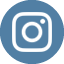 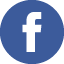 #torredelnera #torredelneraexperiencePer informazioni alla stampa:Veronica Cappennani - cappennani@ferdeghinicomunicazione.it - cell: 333.8896148Sara Ferdeghini - sara@ferdeghinicomunicazione.it - cell: 335.7488592Ferdeghini Comunicazione Srl